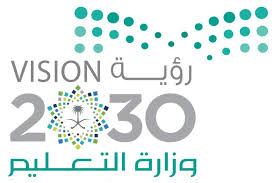 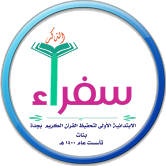                       أسئلة اختبار مادة  .....................  للصف   ...........للعام الدراسي 1440 – 1441 هــالفصل الدراسي--------  -  الزمن : ..................... جمعته : ..................... التوقيع : ...................           راجعته : ..................... التوقيع : .....................دققته : ..................... التوقيع : ...................رقم السؤالالدرجةالدرجةالمصححةالمصححةالمراجعةالمراجعةرقم السؤالرقماًكتابةًالاسمالتوقيعالاسمالتوقيعالسؤالالأولالسؤالالثانيالسؤالالثالثالمجموعالمجموع30